БЕЗПЕКА НА ВОДІ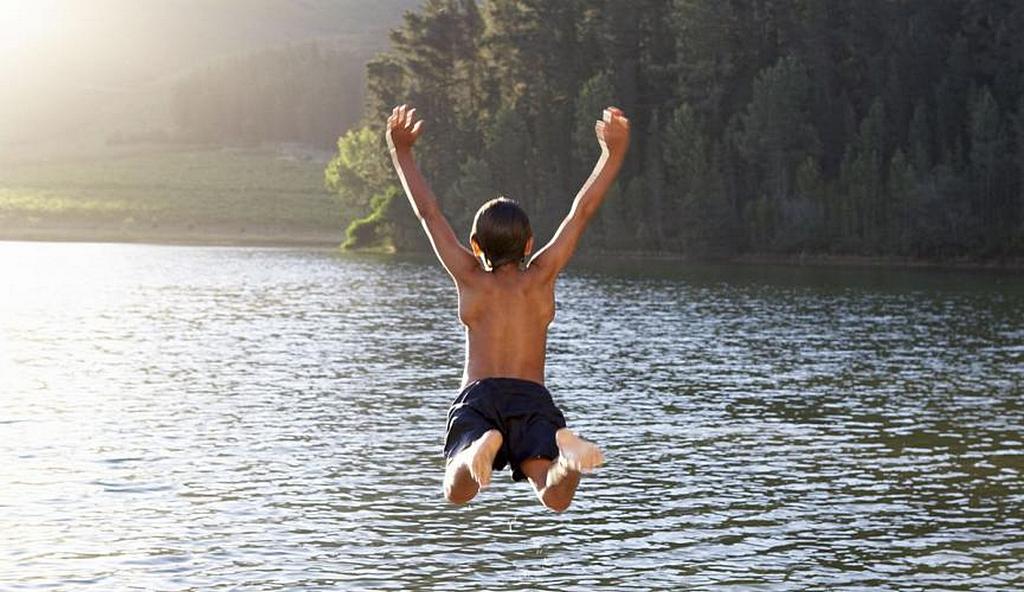 Найбільш приємний і корисний відпочинок влітку – відпочинок на воді. Однак, перебуваючи на водних об’єктах, завжди треба пам’ятати про безпеку.На Надвірнянщині протікають  2 великі річки  - Прут та Бистриця Надвірнянська. В районі є  ставки, озера, функціонують приватні водойми, басейни, на яких відпочивають діти та дорослі.Щоб відпочинок біля води не обернувся на лихо, необхідно дотримуватись елементарних правил.Першою умовою безпечного відпочинку на воді є вміння плавати. Навчитись плавати потрібно кожному. Людина, яка добре плаває, почуває себе на воді спокійно, впевнено, у випадку необхідності, може надати допомогу людині, яка потрапила в біду.Але навіть той, хто добре плаває, повинен постійно бути обережним і дотримуватись правил поведінки на воді.Варто пам’ятати, що основними умовами безпеки є:правильний вибір та обладнання місць купання;навчання дорослих і дітей плаванню;суворе дотримання правил поведінки під час купання  й катання на плавзасобах;постійний контроль за дітьми у воді з боку дорослих.Загальні правила поведінки на воді:відпочинок на воді (купання, катання на човнах чи інших плавзасобах) повинен бути тільки в спеціально відведених та обладнаних для цього місцяхБезпечніше відпочивати на воді у світлу частину добиКупатися дозволяється в спокійну безвітряну погоду за швидкості вітру до 10м/сек, температурі води – не нижчою за +18°С, повітря – не нижчою за +24°СПеред купанням рекомендується пройти огляд лікаряПісля прийняття їжі купатися можна не раніше, ніж через 1,5-2 годиниЗаходити у воду необхідно повільно, дозволяючи тілу адаптуватися до зміни температури повітря та водиУ воді варто знаходитися не більше 15 хвилин.Після купання не рекомендується приймати сонячні ванни, краще відпочити в тіні.Не рекомендується купатися поодинці біля крутих, стрімчастих і зарослих густою рослинністю берегів.Перед тим, як стрибати у воду, переконайтеся в безпеці дна й достатній глибині водоймища.Пірнати можна лише там, де є для цього достатня глибина, прозора вода, рівне дно.Знання та виконання правил поведінки на воді є запорукою безпеки життя, а також отримання задоволення від відпочинку.Лікар-дезінфекціоніст  Надвірнянського  РВ ДУ «Івано-Франківський  ОЦКПХ МОЗ України»                      Г.Катаман